Tagline : Journey of music  HamsadhwaniMES Hamsadhwani is the musical wing of MES College. It gives an opportunity to the young talents who are good at Music in its different forms including singing (classical, semi classical, folk and filmy music) and instruments.               Hamsadhwani acts as a stepping stone in practicing and enabling students to participate in music competitions, fests, and other cultural programs. Hamsadhwani auditions are conducted annually at the college premises. This forms a very strong music team where the team members perform in cultural programs throughout the year in the college activities and fests.Hamsadhwani is also well reputed for representing MES Institutions in other prestigious intercollegiate competitions. Activities of the Club:Some of the special events which have been conducted under the banner of Hamsadhwani are "Vaggeya Vaibhava" the aradhana of Saint Thyagaraja and Purandara Dasa and other Composers of Carnatic music, presenting a thematic medley based on rivers and most recently on the colours of life and a beautifully sketched presentation on the various film and classical compositions in the Carnatic Raga Mohana.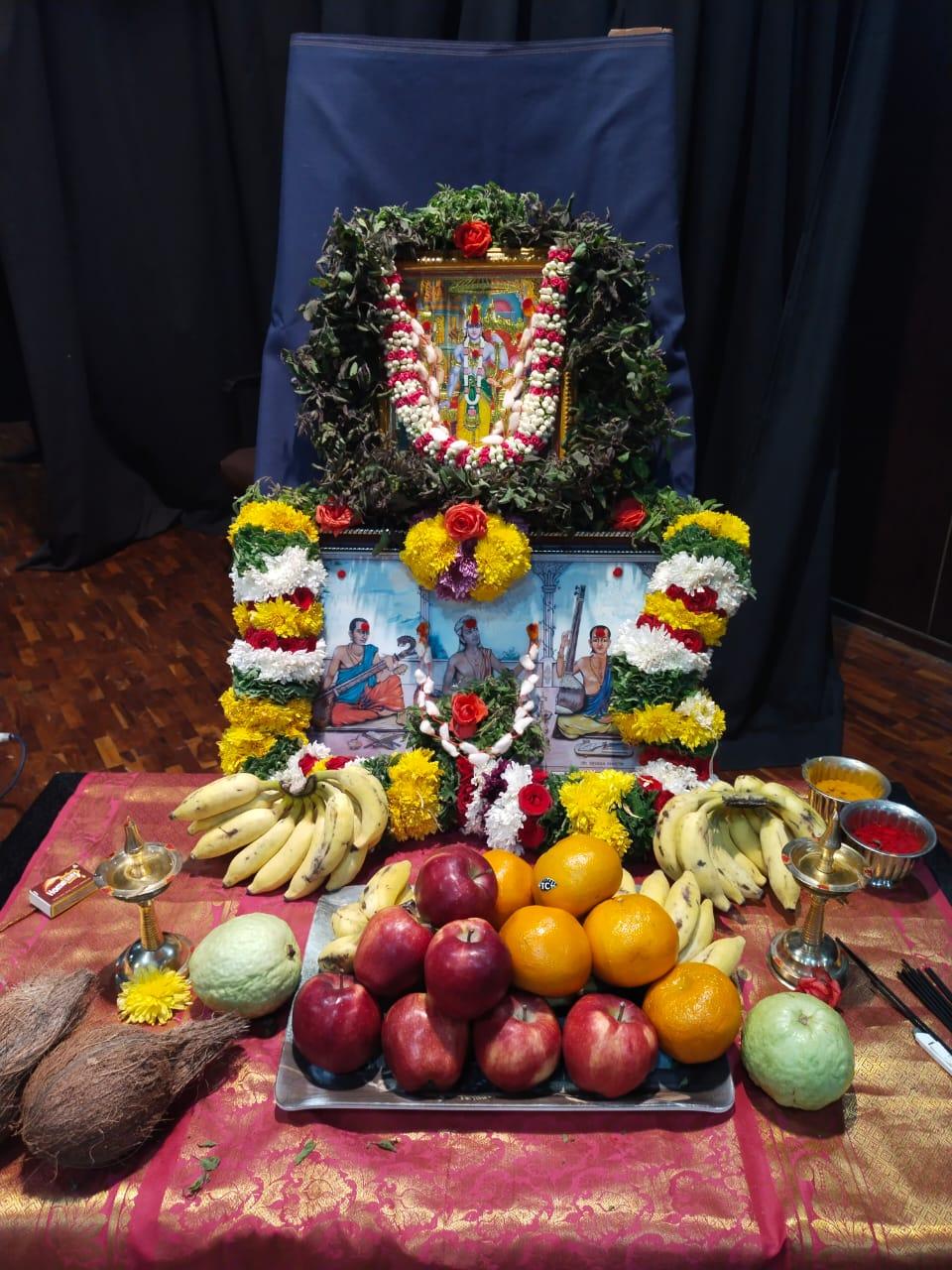 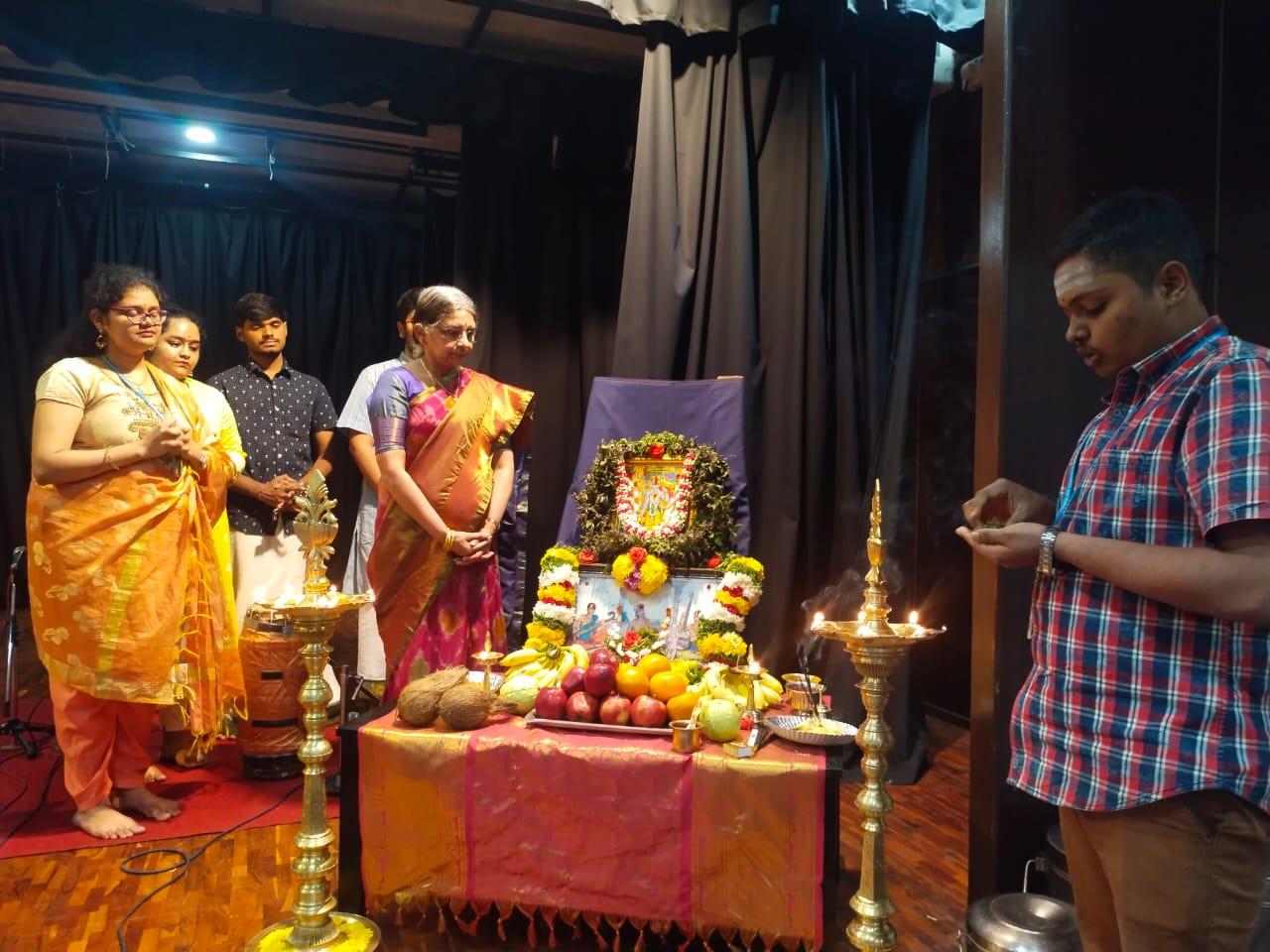 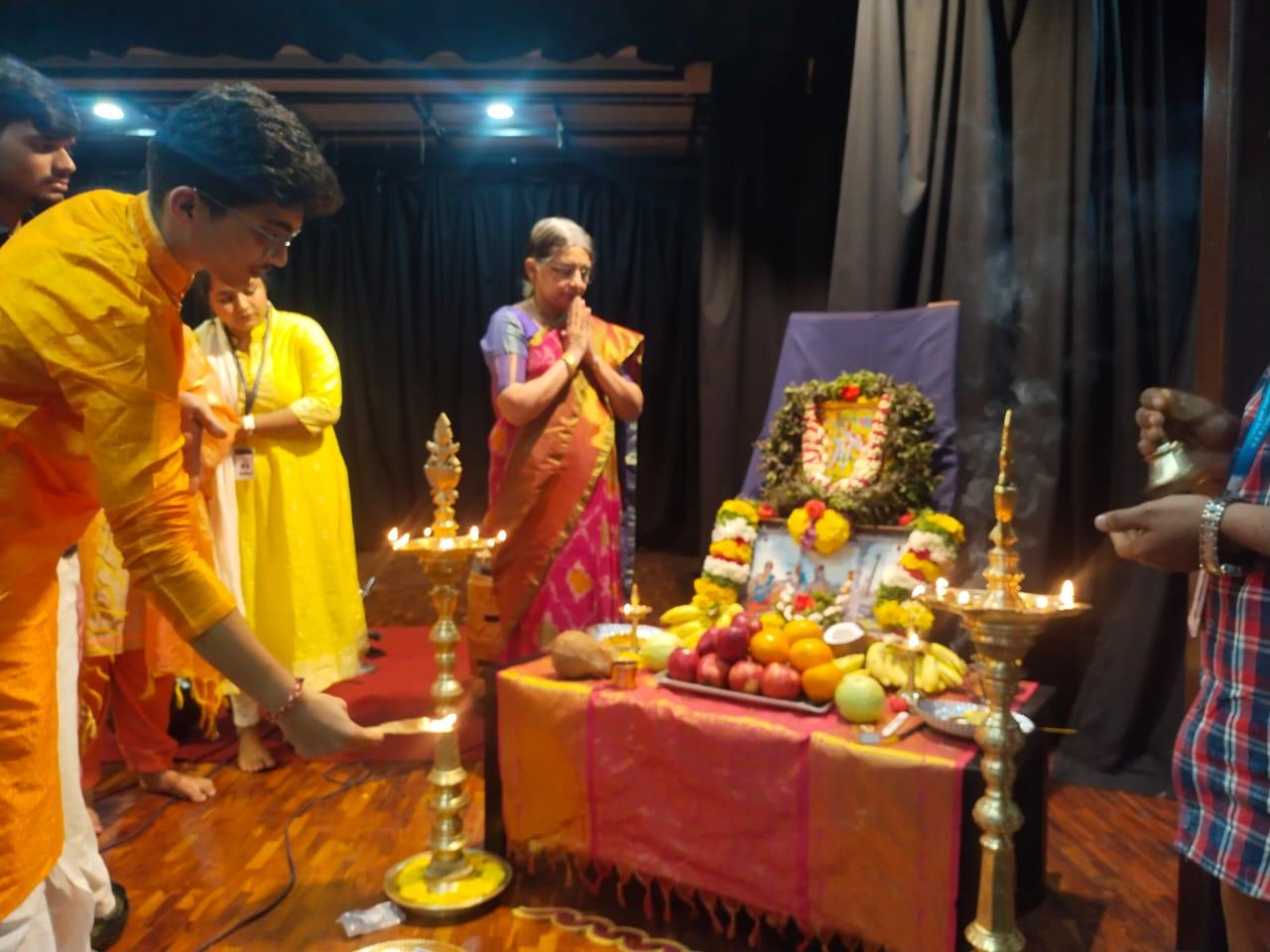 